Drogie Dzieci i Rodzice!  To już ostatnia propozycja zajęć zdalnych dla naszej grupy.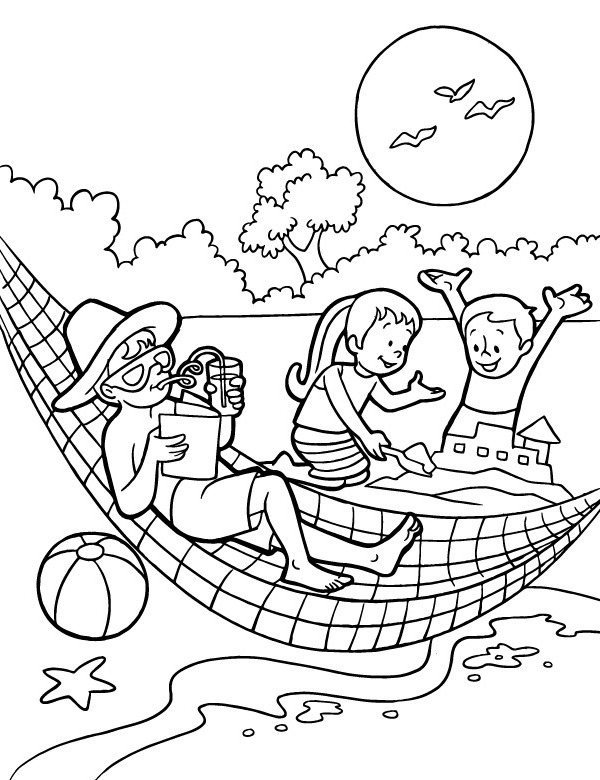 Dziękujemy, że byliście z nami w tym trudnym czasie! Życzymy Wam zdrowych i bezpiecznych wakacji i samych sukcesów w szkole. 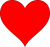 Panie z grupy „Sowy”